VÁŠ DOPIS ZN. / ZE DNE	NAŠE ZNAČKA	VYŘIZUJE/LINKA  	PARDUBICE	martin.peter@explosia.cz	M.Peter/ 721723821                            7.5.2024Věc : 	Ohlášení doby odstřelu.Dne 10.5.2024 bude v době od 10:00 do 15:00 hodin clonový odstřel č. 655 SVR v lomu Svrčovec, jehož majitelem je EUROVIA Kamenolomy a.s. Odstřel bude proveden pod vedením TVO  Martina Petera.S pozdravem,                                                                                              Martin Peter		Explosia, a.s.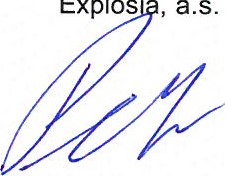 